Virologica SinicaSupplementary DataCyclophilin A binds to AKT1 and facilitates the tumorigenicity of Epstein-Barr virus by mediating the activation of AKT/mTOR/NF-κB positive feedback loopShuyu Xin a,b,c,d,e, Lingzhi Liu a,b,c,d,e, Yanling Li a,b,c, Jing Yang a,c, Lielian Zuo a,c, Pengfei Cao c,e, Qijia Yan e, Shen Li a,b,c, Li Yang a,b,c, Taimei Cui b, Jianhong Lu a,b,c,d,e,* a Hunan Cancer Hospital/the Affiliated Cancer Hospital of Xiangya School of Medicine, Central South University, Changsha, 410013, Chinab Department of Microbiology, School of Basic Medical Science, Central South University, Changsha, 410078, Chinac The Key Laboratory of Carcinogenesis and Cancer Invasion of the Chinese Ministry of Education, NHC Key Laboratory of Carcinogenesis, Cancer Research Institute, Central South University, Changsha, 410078, Chinad China-Africa Research Center of Infectious Diseases, Central South University, Changsha, postcode, Chinae Department of Hematology, National Clinical Research Center for Geriatric Disorders, Department of Pathology, Xiangya Hospital, Central South University, Changsha, 410080, China* Corresponding author. E-mail addresses: jianhlu@csu.edu.cn (J. Lu)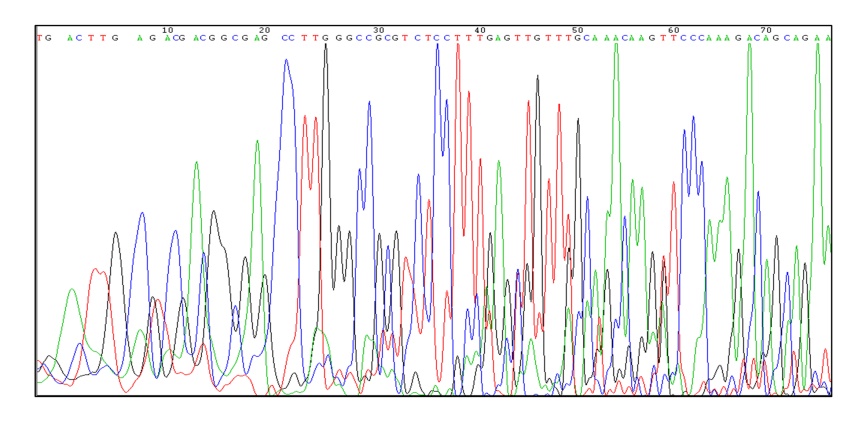 Supplementary Fig. S1 Sequencing results of CYPA gene in CYPA knockout 293 cell line.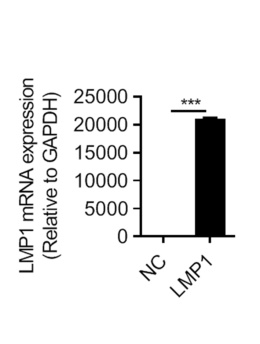 Supplementary Fig. S2 The detection of LMP1 expression by RT-qPCR in 293T cells transfected with LMP1-Flag plasmid (2μg/well in 6-well plate). At 24 h post-transfection, the cells were collected, and RNA was extracted for RT-qPCR assay.